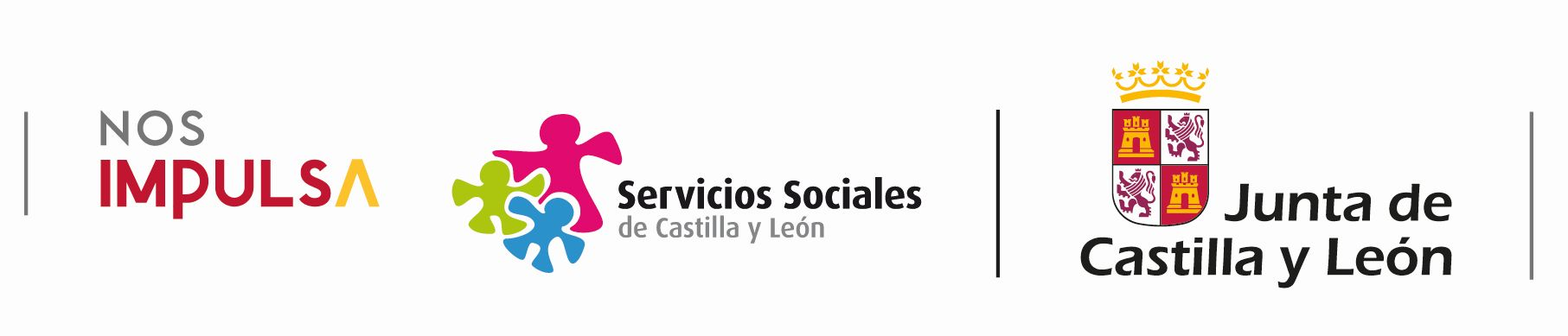 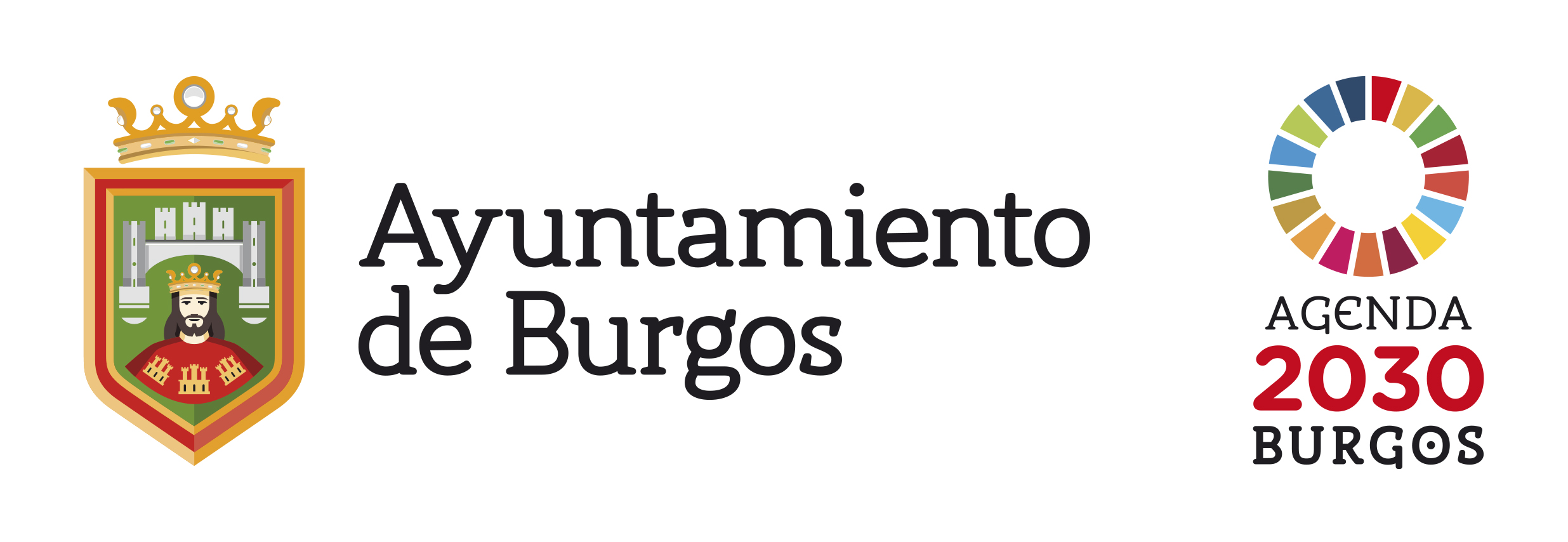 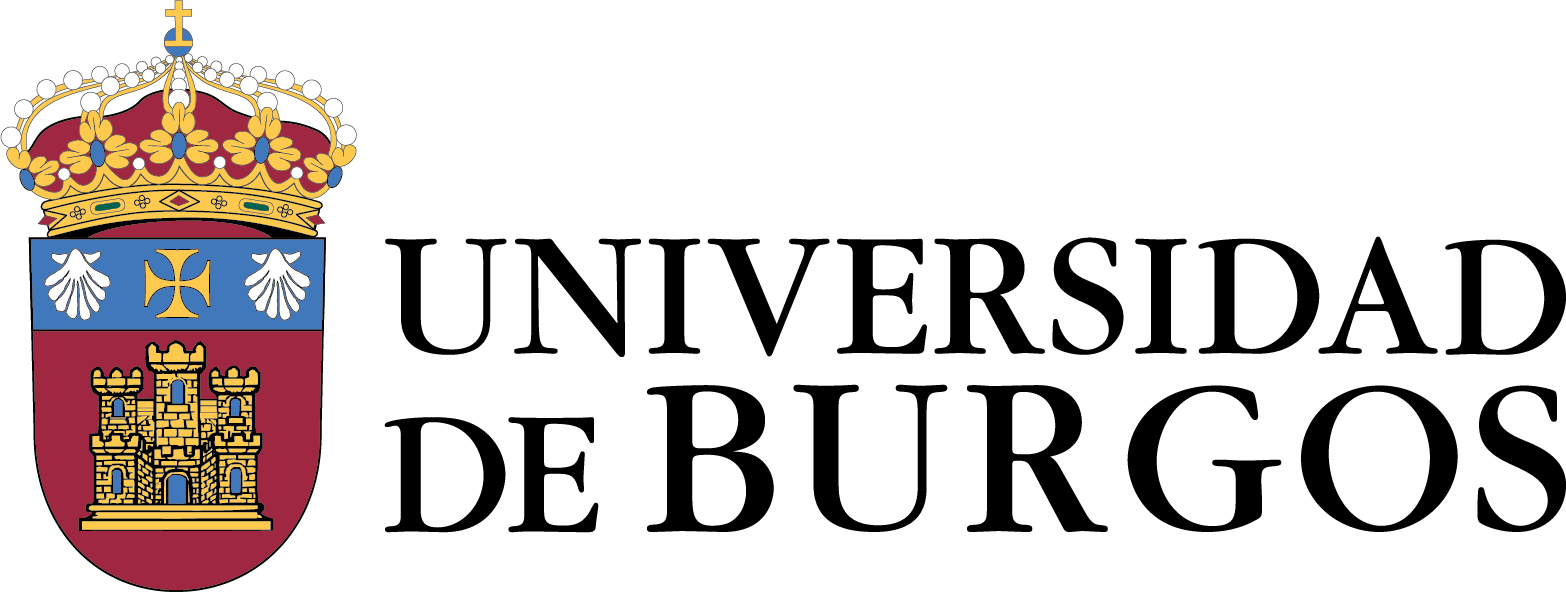 PROGRAMA DE ALOJAMIENTOS COMPARTIDOSCUESTIONARIO INICIAL A CUMPLIMENTAR POR LA PERSONA MAYORLos datos contenidos en este documento son confidenciales, quedando su uso reservado a los fines específicos de este programa social.1. DATOS PERSONALES2. CAPACIDAD FUNCIONALIndique su percepción sobre su estado de salud actual: ☐  Excelente  ☐  Bueno ☐  Regular  ☐  MaloEspecifique los datos sobre su salud que desee o le parezca importante destacarSeñale las actividades para las que necesita ayuda:*Tareas domésticas (Por ejemplo: hacer la comida, limpiar la habitación, lavar la ropa, etc)*Aseo e higiene personal (Por ejemplo: vestirse, ducharse, ir a wc, etc)*Movilidad (Por ejemplo: caminar, subir y bajar escaleras, etc)Otras (Por ejemplo: hacer la compra, ir al médico, al banco, etc)¿Tiene algún tipo de enfermedad o discapacidad? En caso afirmativo, indique cual:¿Necesita algún tipo de medicación continuada?3. APOYOS SOCIALES¿Cuenta con algún tipo de ayuda?En caso afirmativo, indique de quién y para qué4. DATOS SOCIOFAMILIARES. OCIO Y TIEMPO LIBRE¿Tiene familiares y/o amistades que le visitan? ¿Con qué frecuencia?¿A qué actividades dedica su tiempo libre?¿Pertenece a algún tipo de asociación o colectivo?5. DATOS DEL ALOJAMIENTONúmero de dormitorios :Dotaciones de la vivienda:6. MOTIVACIONES¿Por qué quiere participar en el programa de Alojamientos Compartidos?¿Cómo conoció el programa?7.-EXPECTATIVAS SOBRE LA CONVIVENCIAEspecifique su preferencia con respecto a la persona universitaria:Sexo:  ☐ Mujer   ☐ IndiferenteEdad: ........¿Tendría inconveniente en que fuera una persona de otra nacionalidad?¿Cuál de las siguientes actividades le gustaría compartir con la persona universitaria?Señale aquellas opciones que sean un inconveniente para usted:Indique otros aspectos que considere importante mencionar	En ............................., a ........ de .......................... de 20....		Fdo:Apellidos:Apellidos:Nombre:Nombre:Nombre:NIF:NIF:Domicilio:Domicilio:Domicilio:Localidad:Localidad:Localidad:Provincia:Código postal:Teléfono fijoMóvilEmail:Teléfono fijoMóvilEmail:Teléfono fijoMóvilEmail:Sexo:☐  MujerSexo:☐  MujerSexo:☐  MujerFecha de nacimiento:Edad:Fecha de nacimiento:Edad:Fecha de nacimiento:Edad:Localidad:Localidad:Localidad:Provincia:Estado civil:☐Casado/a    ☐Viudo/a    Estado civil:☐Casado/a    ☐Viudo/a    Estado civil:☐Casado/a    ☐Viudo/a    Estado civil:☐Casado/a    ☐Viudo/a    Estado civil:☐Casado/a    ☐Viudo/a    Estado civil:☐Casado/a    ☐Viudo/a    Estado civil:☐Casado/a    ☐Viudo/a    Situación laboral actual:☐ Parado/a    ☐ Jubilado/a    ☐Otra ...........................Situación laboral actual:☐ Parado/a    ☐ Jubilado/a    ☐Otra ...........................Situación laboral actual:☐ Parado/a    ☐ Jubilado/a    ☐Otra ...........................Situación laboral actual:☐ Parado/a    ☐ Jubilado/a    ☐Otra ...........................Situación laboral actual:☐ Parado/a    ☐ Jubilado/a    ☐Otra ...........................Situación laboral actual:☐ Parado/a    ☐ Jubilado/a    ☐Otra ...........................Situación laboral actual:☐ Parado/a    ☐ Jubilado/a    ☐Otra ...........................Actividad profesional desarrollada:Nivel de estudios: Datos de contacto de familiares:Actividad profesional desarrollada:Nivel de estudios: Datos de contacto de familiares:Actividad profesional desarrollada:Nivel de estudios: Datos de contacto de familiares:Actividad profesional desarrollada:Nivel de estudios: Datos de contacto de familiares:Actividad profesional desarrollada:Nivel de estudios: Datos de contacto de familiares:Actividad profesional desarrollada:Nivel de estudios: Datos de contacto de familiares:Actividad profesional desarrollada:Nivel de estudios: Datos de contacto de familiares: